Схема маршрута безопасного движения воспитанников МБДОУ «Детский сад №45»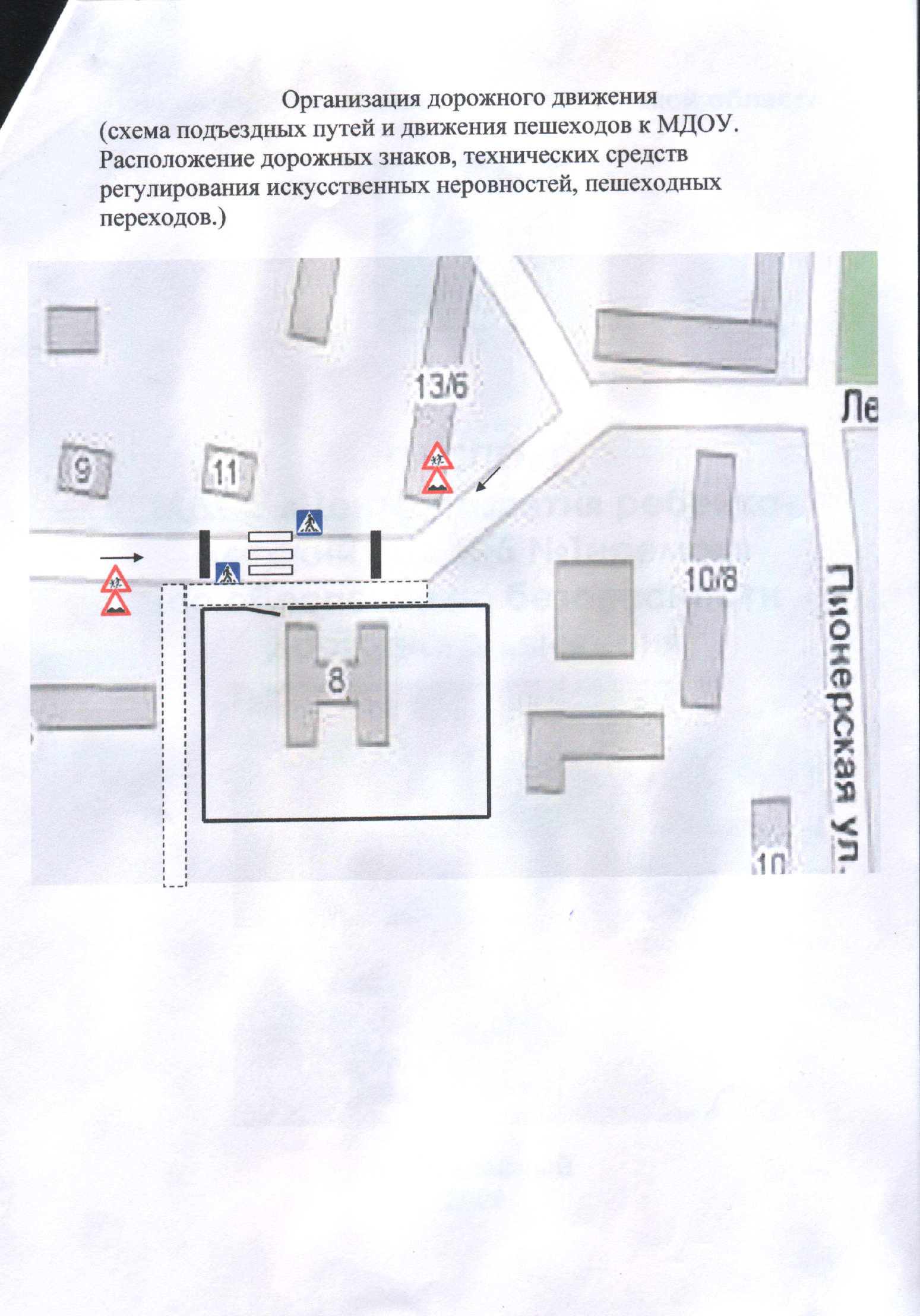                   Направление движения воспитанников                             Направление движения автотранспорта